СХЕМА БЕЗОПАСНОГО МАРШРУТА«Дом-Детский сад-дом»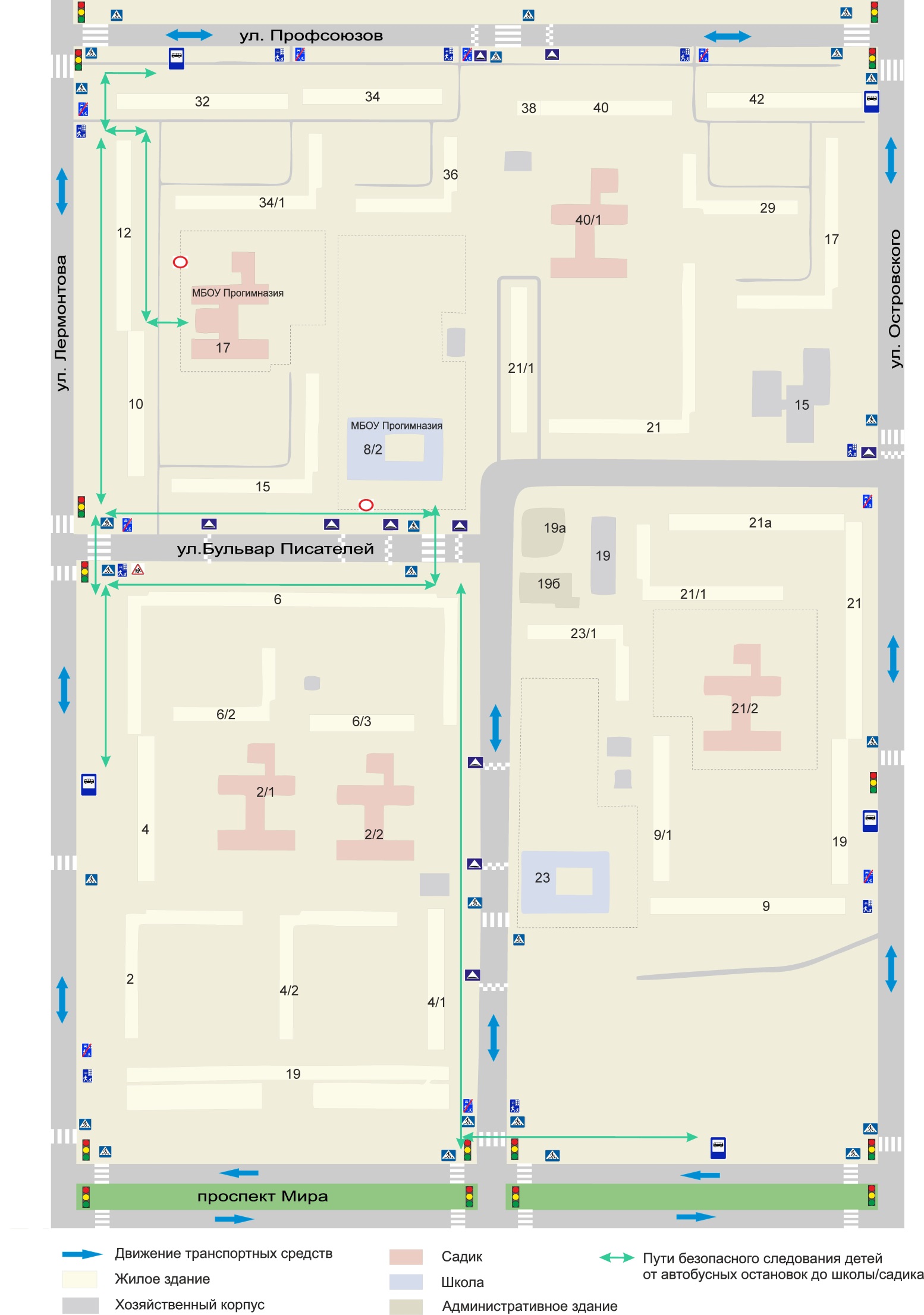 